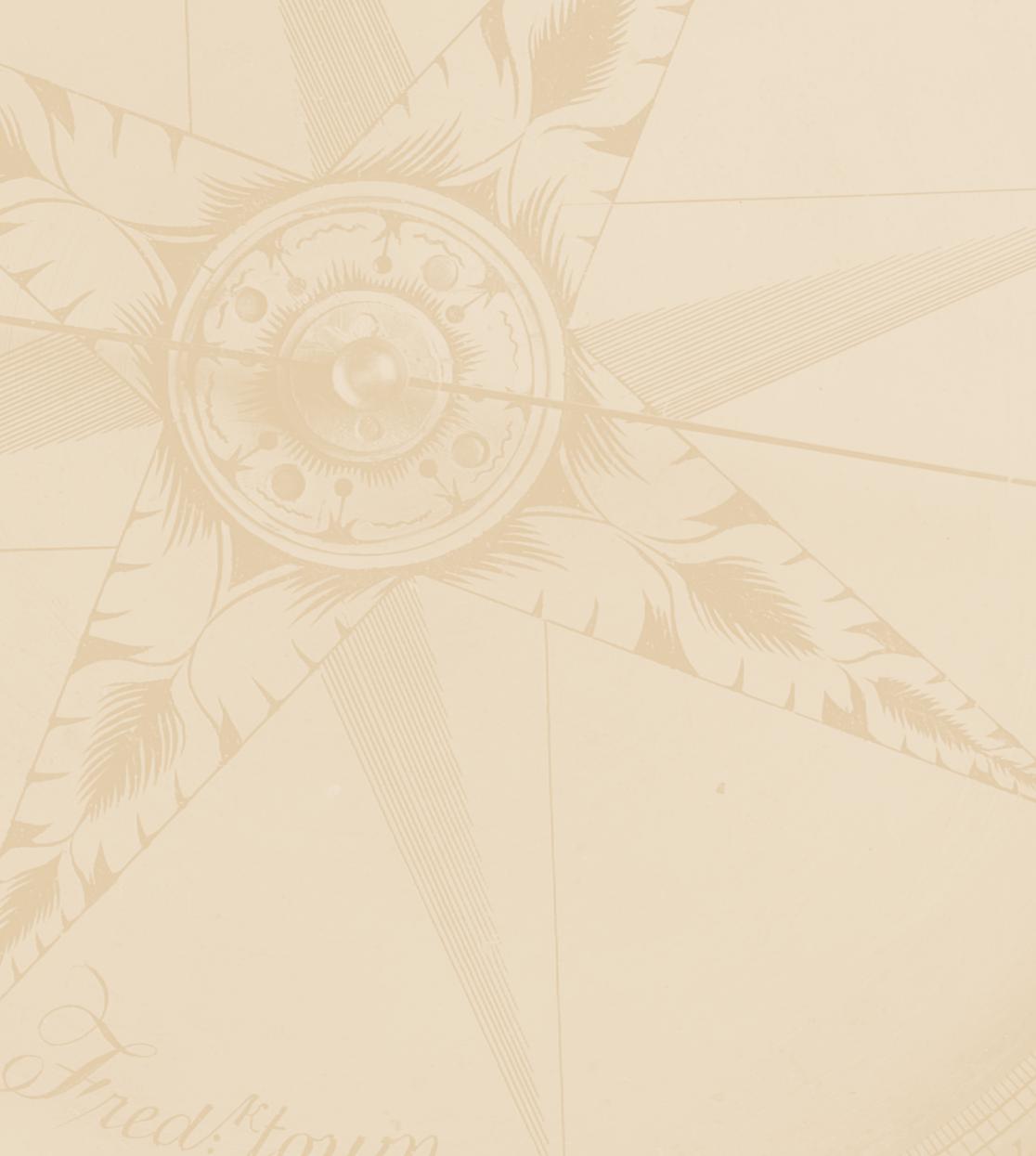 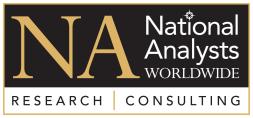 Note to reader/Programmer: Lines in between questions signify page/screen breaks. All questions are asked of ALL unless otherwise specified.Insertions will be in brackets. Do not display section headers. Do not display level letters/numbering.INTRODUCTION: Welcome to the United States Mint’s survey. This survey is designed to help the United States Mint understand how it can improve the products and services it provides.  According to the Paperwork Reduction Act of 1995, no persons are required to respond to a collection of information unless it displays a valid OMB number.  The valid OMB control number for this information collection is 1525-0012-0179.  Your participation in this survey is ENTIRELY VOLUNTARY and should require approximately 20 minutes of your time.It is National Analysts’ policy to keep interviews anonymous and responses confidential.  Consistent with this policy, National Analysts will only entrust survey data with other entities when: 1) the participant gives explicit permission to release this data, or 2) the data is shared with an entity who agrees in writing that the data will be held strictly confidential and that the data will be used for research purposes only, or 3) the release of this data is required by law.You will not be contacted for sales purposes as a result of participating in this survey.For further information on National Analysts’ privacy policy, you can view our website at www.nationalanalysts.com/privacy/domestic-global.aspIf you have any questions or problems while completing the survey, please send an email to Brent Whitesell at info847@nationalanalysts.com, or call weekdays from 9:00 AM to 5:00 PM ESD at 1-800-342-9102 x 6963.Please click the Forward button to continue.To begin, we will first take a few moments to familiarize you with our survey:If you do not know an exact answer, then please give your best estimate.You may close the survey window and take a break.  When you re-enter the survey, the survey will return to the last screen you saw before closing the survey.Please click the Forward button to begin.Section S: Screening Criteria S-1	First we need to ask a few introductory questions for classification purposes.  Do you or does someone in your household or immediate family work…  Please select one answer for each row.PROGRAMMING:  Send to termination screen if any row is “Yes”.____________________________________________________________________________________S-2	What is your age in years?PROGRAMMING: Send to termination screen if <18 or >120.____________________________________________________________________________________S-4	Have you ever purchased any coins or other merchandise directly from the United States Mint?PROGRAMMING: Send to termination screen if “No”.____________________________________________________________________________________S-5	As best as you can remember, when was the very first time that you ever purchased coins or other merchandise directly from the United States Mint?Your best estimate is fine.PROGRAMMING: Send to termination screen after S-6 if S-5 = “Within the past two years”Sample assignment:If Sample Cells 1-30 and S-5 = “3-5 years ago” THEN “INITIAL” = 2008-2010If Sample Cells 1-30 and S-5 = “6-8 years ago” or “9 or more years ago” THEN “INITIAL” = 2005-2007IF Sample Cells 31-60, THEN “INITIAL” = 2008-2010____________________________________________________________________________________S-6	To the best of your recollection, how many separate orders have you placed with the United States Mint since your first purchase?Your best estimate is fine.______________________________________________________________________________S-7	And when was your most recent purchase from the United States Mint?Your best estimate is fine.PROGRAMMING:Hide levels higher than S-5 selection (e.g., if level 3 selected in S-5, only show levels 1, 2, and 3)Skip S-7 if S-6 is “Zero”IF S-7 is is “9 or more years ago” then send to termination screen now.PROGRAMMING: Define variable “LAST” = answer to S-7 or if S-7 not asked, answer to S-5If “INITIAL” = “LAST,” flag as “ONE TIME PERIOD” and set variable TRAJECTORY = “ONE TIME STOPPED” (otherwise TRAJECTORY will be defined later).____________________________________________________________________________________PROGRAMMING: Skip S-8a/S-8b/S-8c if “ONE TIME PERIOD”S-8a	You mentioned that you most recently purchased from the United States Mint [PROGRAMMING: insert “LAST”]. Which of the following items, if any, did you purchase [PROGRAMMING: if LAST = “within the past two years”, insert “in the past 12 months”; if LAST = “3-5 years ago” insert “within the last year of that time period (2010)”]? Please consider only purchases you made directly from the U.S. Mint.PROGRAMMING: Do not randomize items in S-8a.PROGRAMMING: If ‘Did not purchase’ selected for all rows in S-8a, show pop-up: “It looks like you did not purchase any items from the United States Mint [PROGRAMMING: if LAST = “within the past two years”, insert “in the past 12 months”; if LAST = “3-5 years ago” insert “within the last year of that time period (2010)”]. If this is correct, please select OK to proceed to the next screen. Otherwise, click cancel to revise our answers.”PROGRAMMING: If ‘Did not purchase’ selected for all rows in S-8a and OK selected on pop-up, skip S-8b and S-8c and force S-8c to “$0”S -8b	For whom did you make these purchases [PROGRAMMING: if LAST = “within the last year”, insert “in the past 12 months”; if LAST = “3-5 years ago” insert “within the last year of that time period (2010)”]?Did you purchase these items for yourself, for others (e.g., gifts), or both?PROGRAMMING: Do not randomize items in S-8b.PROGRAMMING: Dynamically display S-8c when all rows answered.S-8c	Approximately, how much did you spend in total on United States Mint products [PROGRAMMING: if LAST = “within the last year”, insert “in the past 12 months”; if LAST = “3-5 years ago” insert “within the last year of that time period (2010)”]??Your best estimate is fine. Please round to the nearest dollar.S-9a	Now please try to think back to [PROGRAMMING: insert “INITIAL”].  To the best of your recollection, which of the following items, if any, did you purchase from the United States Mint in that time period ([PROGRAMMING: insert “INITIAL”])? Please consider only purchases you made directly from the U.S. Mint.PROGRAMMING: Do not randomize items in S-9a.PROGRAMMING: If ‘Did not purchase’ selected for all rows in S-9a, show pop-up: “It looks like you did not purchase any items from the United States Mint in that time period ([PROGRAMMING: insert “INITIAL”]). If this is correct, please select OK to proceed to the next screen. Otherwise, click cancel to revise our answers.”PROGRAMMING: If ‘Did not purchase’ selected for all rows in S-9a and OK selected on pop-up, skip S-9b and S-9c and force S-9c to “$0”S-9b	For whom did you make purchases in that time period ([PROGRAMMING: insert “INITIAL”])?Did you purchase these items for yourself, for others (e.g., gifts), or both?PROGRAMMING: Do not randomize items in S-9b.PROGRAMMING: Dynamically display S-9c when all rows answered.S-9c	Which of the following categories best describes how much you spent on United States Mint products in a typical year (in years when you were making purchases) in that time period ([PROGRAMMING: insert “INITIAL”])?Your best estimate is fine.PROGRAMMING: If both S-8b/c and S-9b/c skipped, send to termination screen now.PROGRAMMING: If LAST = “Past 2 years” and INITIAL = “2005-2007” ask S-10a, S10-b and S-10c, otherwise skip.S-10a	Summarizing your answers so far, you indicated you spent the following amounts with the United States Mint in the time periods listed below:If this is correct, please select “yes” to proceed to the next screen.  Otherwise, click “no” to revise your answers.PROGRAMMING:  If “No” selected, please provide follow-up screen as shown below.  Pre-populate with answers from S-9c and S-8c but allow respondent to change them.  Then loop back to repeat S-10a.Please revise your answers below:PROGRAMMING:  Revise S-8c and S-9c based on any new answers inserted in the grid above.S-10b	And approximately what would you say your total spending with the United States Mint was a few years ago -- say in 2010?Your best estimate is fine.S-10c	You indicated you spent the following amounts with the United States Mint in the time periods listed below:It looks like your spending [PROGRAMMING: insert “TRAJECTORY” per instructions below] compared to the 2005-2007 time frame.PROGRAMMING:  For insert in the text above…If S-10b = $0, TRAJECTORY = “in 2010 stopped”If S-10b is greater than $0 but less than S-9c, TRAJECTORY = “in 2010 decreased”If S-10b is greater than S-9c, TRAJECTORY = “in 2010 increased”If S-10b = S-9c, TRAJECTORY = “in 2010 stayed the same” PROGRAMMING: If LAST = “Past 2 years” and INITIAL = “2008-2010” ask S-11, otherwise skip.S-11	Summarizing your answers so far, you indicated you spent the following amounts with the United States Mint in the time periods listed below:It looks like your spending in the past year [PROGRAMMING: insert “TRAJECTORY” per instructions below] compared to the 2008-2010 time frame.  If this is correct, please select “yes” to proceed to the next screen.  Otherwise, click “no” to revise your answers.PROGRAMMING:  For insert in the text above…If S-8c = $0, TRAJECTORY = “stopped”If S-8c is greater than $0 but less than S-9c, TRAJECTORY = “decreased”If S-8c is greater than S-9c, TRAJECTORY = “increased”If S-8c = S-9c, TRAJECTORY = “stayed the same” PROGRAMMING:  If “No” selected, please provide follow-up screen as shown below.  Pre-populate with answers from S-9c and S-8c but allow respondent to change them.  Then loop back to repeat S-11.Please revise your answers below:PROGRAMMING:  Revise S-8c and S-9c based on any new answers inserted in the grid above.PROGRAMMING: If LAST = “2008-2010” and INITIAL = “2005-2007” ask S-12, otherwise skip.S-12	Summarizing your answers so far, you indicated you spent the following amounts with the United States Mint in the time periods listed below:It looks like your spending [PROGRAMMING: insert “TRAJECTORY” per instructions below] when comparing to the 2005-2007 time frame.  If this is correct, please select “yes” to proceed to the next screen.  Otherwise, click “no” to revise your answers.PROGRAMMING:  For insert in the text above…If S-8c = $0, TRAJECTORY = “in 2010 stopped”If S-8c is greater than $0 but less than S-9c, TRAJECTORY = “in 2010 decreased”If S-8c is greater than S-9c, TRAJECTORY = “in 2010 increased”If S-8c = S-9c, TRAJECTORY = “in 2010 stayed the same” PROGRAMMING:  If “No” selected, please provide follow-up screen as shown below.  Pre-populate with answers from S-9c and S-8c but allow respondent to change them.  Then loop back to repeat S-12.Please revise your answers below:PROGRAMMING:  Revise S-8c and S-9c based on any new answers inserted in the grid above.TERMINATION SCREEN (DISPLAY BELOW)[PROGRAMMING: DO NOT show question if any levels selected in S-1 or age in S-2 <18]Based on what you know about the United States Mint, what are your impressions?Thank you very much for taking the time to complete this survey.  Your feedback is very important to the United States Mint and greatly appreciated! Q-1	What were the primary reasons [PROGRAMMING: insert per instructions below]?PROGRAMMING:If TRAJECTORY = stopped or one time stopped, insert “you stopped purchasing from the U.S. Mint after the [PROGRAMMING: If INITIAL = 2005-2007 insert “2005-2007 time frame” otherwise insert “2008-2010 time frame”]If TRAJECTORY = decreased, insert “you decreased your spending with the U.S. Mint since the 2008-2010 time frame”If TRAJECTORY = increased, insert “you increased your spending with the U.S. Mint since the 2008-2010 time frame”If TRAJECTORY = stayed the same, insert “you have continued to spend about the same amount with the U.S. Mint as you did in the 2008-2010 time frame”If TRAJECTORY = in 2010 stopped, insert “you had stopped purchasing from the U.S. Mint by the 2010 time frame (compared to your spending prior to that time)”If TRAJECTORY = in 2010 decreased, insert “you had decreased your spending with the U.S. Mint by 2010 (compared to your spending prior to that time)”If TRAJECTORY = in 2010 increased, insert “you had increased your spending with the U.S. Mint by 2010 (compared to your spending prior to that time)”If TRAJECTORY = in 2010 stayed the same, insert “you have continued to spend about the same amount with the U.S. Mint in 2010 (as your spending prior to that time)”PROGRAMMING: Ask Q-2a1/Q-2a2/Q-2a3 if TRAJECTORY = “stopped” or “in 2010 stopped”; dynamically displayQ-2a2	Was there anything the U.S. Mint could have done differently to keep you from stopping your purchasing?  If so, what would that have been?Q-2a3	What could the U.S. Mint do to encourage you to begin purchasing again?PROGRAMMING: Ask Q-2b1/Q-2b2/Q2-b3 if TRAJCTORY = “decreased” or “in 2010 decreased”; dynamically displayQ-2b2	Was there anything the U.S. Mint could have done differently to keep you from decreasing your purchasing?  If so, what would that have been?Q-2b3	What could the U.S. Mint do to encourage you to increase your purchasing again?PROGRAMMING: Ask Q-2c if TRAJCTORY = “increased” or “in 2010 increased”.PROGRAMMING:Ask Q-3a if TRAJECTORY = “increased,” “in 2010 increased”, “stayed the same,” “in 2010 stayed the same”Ask Q-3b if TRAJECTORY = “decreased,” “in 2010 decreased”, “stopped,” “in 2010 stopped”Q-3a	To what degree are each of the following important reasons that contributed to your [PROGRAMMING: if Spend TRAJECTORY = “increased” or “in 2010 increased” THEN insert “increased”; otherwise insert “continued”] purchases of coins or other merchandise from the United States Mint [PROGRAMMING if TRAJECTORY = “in 2010 increased” insert “by 2010”] compared to the [PROGRAMMING: if INITIAL = 2005-2007, insert “2005-2007 time period”, otherwise insert “2008-2010 time period”]?Select answer for each item.PROGRAMMING: Randomize sections and statements within statements, keeping Other last__________________________________________________________________________________PROGRAMMING: Ask Q-3a1 if Q-3a Level a (I am becoming / have become more interested in buying certain types of products the United States Mint sells) is “Major,” “Moderate,” or “Minor”Q-3a1	You indicated that you have become more interested in buying certain types of products the United States Mint sells. Which types of products have you become more interested in buying?Please select all that apply.Q-3b	To what degree are each of the following important reasons that contributed to your [PROGRAMMING: if TRAJECTORY = “decreased” or “in 2010 decreased” THEN insert “decreased purchasing of”; otherwise insert “decision to stop purchasing”] coins or other merchandise from the United States Mint [PROGRAMMING if TRAJECTORY = “in 2010 decreased” or “in 2010 stopped” insert “by 2010”] [PROGRAMMING: if TRAJECTORY = “decreased” or “in 2010 decreased” THEN insert “compared to”; otherwise insert “after”] the [PROGRAMMING: if INITIAL = 2005-2007, insert “2005-2007 time period”, otherwise insert “2008-2010 time period”]?Select answer for each item.PROGRAMMING: Randomize sections and statements within statements, keeping Other last__________________________________________________________________________________PROGRAMMING: Ask Q-3b1 if Q-3b Level aa (I decided to buy fewer (or stop buying) certain types of U.S. Mint products) is “Major,” “Moderate,” or “Minor”Q-3b1	You indicated that you decided to buy fewer (or stop buying) certain types of U.S. Mint products.  Which types of products did you buy fewer of (or stop buying?Please select all that apply.PROGRAMMING: Ask Q-4a/Q-4b if Q-3b Level x (I prefer to buy United States Mint products from other sources coin shops, etc.) is “Major,” “Moderate,” or “Minor”; else skip to Q-5Q-4a	You mentioned that you sometimes prefer to buy United States Mint products from other sources. From which of the following organizations did you recently purchase any collectible coins or coin-related merchandise (e.g., coin-jewelry, etc.)?PROGRAMMING: Randomize; Keep Level F after E; Keep Level R lastPROGRAMMING: Dynamically display Q-4b when all rows answered.Q-4b	What are the primary reasons you purchase United States Mint coins or other merchandise from a source other than the United States Mint?PROGRAMMING: Ask Q-4c if S8-c = $0 or if LAST is not = “in the past 2 years”; Skip if S-6 = Level 1 (“Zero”)Q-4c	You indicated that you stopped purchasing coins or other merchandise from the United States Mint at some point. To the best of your recollection, what was the last year you made purchases from the U.S. Mint?Your best estimate is fine.PROGRAMMING:IF S-7 = “within the past 2 years” THEN display A-BIF S-7 = “3-5 years ago” THEN display C-EIF S-7 = “6-8 years ago” THEN display F-HQ-5	Overall, how satisfied [PROGRAMMING: if TRAJECTORY = “stopped” or “in 2010 stopped” insert “have you been”, otherwise insert “are you”] with the purchases you have made from the United States Mint?Q-6a	Overall, how likely are you to consider purchasing coins or other merchandise from the United States Mint over the next 12 months?PROGRAMMING: Dynamically display Q-6b when Q-6a answered.Q-6b	How much do you anticipate spending on United States Mint products over the next 12 months?Q-7a	Based on your experience purchasing coins or other merchandise from the United States Mint, how likely are you to recommend United States Mint products to someone else?PROGRAMMING: Dynamically display Q-7b when Q-7a answered.Q-7b	Please tell us your reasons for giving this rating.Q-8	Thinking back to when you began purchasing from the United States Mint, to what extent did each of the following items play a role in your decision to purchase coins or other merchandise from the United States Mint at that time?Rate each item from 1-6, where 1 means “Did Not Play a Role At All” and 6 means “Played a Very Substantial Role.”PROGRAMMING: RandomizeQ-9	To what extent has each of the following items played a role in your decision to continue to purchase coins or other merchandise from the United States Mint after your first purchase?PROGRAMMING: Skip Q-9 if S-6 = “Zero” (no additional purchases)Rate each item from 1-6, where 1 means “Did Not Play a Role At All” and 6 means “Played a Very Substantial Role.”PROGRAMMING: RandomizePROGRAMMING: Skip Q-10a/b if TRAJECTORY = “increased” or “in 2010 increased”Q-10a	Please rate the extent to which each of the following items would encourage you to increase your purchasing of coins or other merchandise from the United States Mint.Rate each item from 1-6, where 1 means “Not at all likely” and 6 means “Extremely likely.”PROGRAMMING: Randomize__________________________________________________________________________________10-b	The previous question included certain themes that you may enjoy seeing featured on U.S. Mint products, such as military, popular culture, U.S. geography or historical themes. What other themes would you like to see featured on products offered by the U.S. Mint?D-1	What is the highest level of education you have attained?____________________________________________________________________________________D-2	Which of the following best describes your current employment status?____________________________________________________________________________________PROGRAMMING: Skip if D-2 is Row 3 or 4.D-3	Which of the following best describes your occupation?D-3a	What is your gender?____________________________________________________________________________________D-4	Are you Hispanic or Latino?____________________________________________________________________________________D-5	What is your race?  Please select one or more.____________________________________________________________________________________D-6	Which of the following categories best describes your total household income before taxes in 2012?  Your best estimate is fine.____________________________________________________________________________________D-7 	In the past year, have you sold any U.S. coins for income purposes other than to round out a personal collection?  ___________________________________________________________________________________D-8 	Are you a coin dealer?PROGRAMMING: Ask if D-7 is “Yes”______________________________________________________________________Thank you for participating in this survey.Programmer: Add any necessary language for exiting the survey.SCREENING CRITERIAqqYesNo1For a market research firm or marketing research department of a company?2For an advertising, sales promotion, or public relations firm?3For an organization that produces, distributes, or sells collectible coins? (e.g., coin dealer)4As a journalist/freelance writer?Age (in years)_______1Yes2NoFirst time purchased coins directly from United States MintFirst time purchased coins directly from United States Mint1Within the past two years (2011 or later)23-5 years ago (2008-2010)36-8 years ago (2005-2007)49 or more years ago (2004 or earlier)Additional Orders with the U.S. MintAdditional Orders with the U.S. Mint1Zero. I have not placed any additional orders.21-233-546-105More than 10Most Recent Purchase from United States MintMost Recent Purchase from United States Mint1Within the past two years (2011 or later)23-5 years ago (2008-2010)36-8 years ago (2005-2007)49 or more years ago (2004 or earlier)PurchasedDid Not PurchaseAnnual Coin SetsAnnual Coin SetsAnnual Coin SetsAnnual Coin SetsANon-Silver Annual Sets such as the Clad Proof Set, Clad Proof Quarters Set or Uncirculated SetBSilver Annual Sets such as the Silver Proof Set or Silver Proof Quarters SetOther ProductsOther ProductsOther ProductsOther ProductsCGold coins such as the American Buffalo or American Eagle Gold CoinsDGold, Silver, or Clad Commemorative CoinsEOther Silver coins such as American Eagle Silver CoinsFOther United States Mint productsPurchased These Items…For myselfFor othersBoth[PROGRAMMING: force answer; show “$” at beginning of blank; Range = $1 - $999,999,999]PurchasedDid Not PurchaseAnnual Coin SetsAnnual Coin SetsAnnual Coin SetsAnnual Coin SetsANon-Silver Annual Sets such as the Clad Proof Set, Clad Proof Quarters Set or Uncirculated SetBSilver Annual Sets such as the Silver Proof Set or Silver Proof Quarters SetOther ProductsOther ProductsOther ProductsOther ProductsCGold coins such as the American Buffalo or American Eagle Gold CoinsDGold, Silver, or Clad Commemorative CoinsEOther Silver coins such as American Eagle Silver CoinsFOther United States Mint productsPurchased These Items for…For myselfFor othersBoth1$1-$992$100-$1993$200-$2994$300-$3995$400-$4996$500-$5997$600-$6998$700-$7999$800-$89910$900-$99911$1000-$149912$1500-$199913$2000-$249914$2500-$299915$3000-$349916$3500-$399917$4000-$449918$4500-$499919$5000-$599920$6000-$699921$7000-$799922$8000-$899923$9000-$999924$10,000 or moreIn the 2005-2007 time period (in years where you made purchases)About $[INSERT FROM S-9c] per year (in years that you made purchases)In the past year (12 months)About $[INSERT FROM S-8c]1Yes, this is correct2No, I need to revise my answersIn the 2005-2007 time period (in years where you made purchases)About $[INSERT FROM S-9c] per year (in years that you made purchases)In the past year (12 months)About $[INSERT FROM S-8c]1$1-$992$100-$1993$200-$2994$300-$3995$400-$4996$500-$5997$600-$6998$700-$7999$800-$89910$900-$99911$1000-$149912$1500-$199913$2000-$249914$2500-$299915$3000-$349916$3500-$399917$4000-$449918$4500-$499919$5000-$599920$6000-$699921$7000-$799922$8000-$899923$9000-$999924$10,000 or moreIn the 2005-2007 time period (in years where you made purchases)About $[INSERT FROM S-9c] per year (in years that you made purchases)In 2010About $[INSERT FROM S-10b]In the 2008-2010 time period (in years where you made purchases)About $[INSERT FROM S-9c] per year (in years that you made purchases)In the past year (12 months)About $[INSERT FROM S-8c]1Yes, this is correct2No, I need to revise my answersIn the 2008-2010 time period (in years where you made purchases)About $[INSERT FROM S-9c] per yearIn the past year (12 months)About $[INSERT FROM S-8c]In the 2005-2007 time period (in years where you made purchases)About $[INSERT FROM S-9c] per year (in years that you made purchases)In 2010About $[INSERT FROM S-8c]1Yes, this is correct2No, I need to revise my answersIn the 2005-2007 time period (in years where you made purchases)About $[INSERT FROM S-9c] per yearIn 2010About $[INSERT FROM S-8c][PROGRAMMING: Open-ended text box.  Do not force response.][Open-end, do not force response][Open-end, do not force response][Open-end, force response][Open-end, force response][Open-end, do not force response][Open-end, do not force response][Open-end, force response][Open-end, force response][Open-end, do not force response][Open-end, do not force response]Not at all a reasonMinor reasonModerate reasonMajor reasonIncreased InterestI am becoming / have become more interested in buying certain types of products the United States Mint sellsI am becoming / have become a more serious collectorBetter CommunicationsI have a better understanding of the different products offered by the United States Mint and which ones would be best to purchaseI was made aware of new products that were introduced (that is, sent catalogs, product announcements)There has been better communication from the United States Mint regarding product release datesGood Product Availability/AccessI had an easier time getting access to products I wanted to buy Better Product QualityProduct packaging has improvedGift-givingI started buying coins/sets as gifts I started collecting for others and will give as a gift at a later timeResources/SpendingThe amount of money I am able to devote to coin collecting has increasedPricingPrices for United States Mint products are reasonable (or have become more reasonable)Prices for the United State Mint products increased (so I have to spend more to buy the same items)Good ServiceThe ordering process is easierThe United States Mint’s customer service has improvedDelivery options have improvedProductsThe United States Mint has been offering coins/products featuring more interesting subject matter (e.g., political, historical, or national themes)The coin designs have become more interesting/appealingThe United States Mint brought back discontinued products I wanted to buyThe United States Mint started offering new products that I was interested inOtherI feel that many of the products offered by the United States Mint offer a good investment potentialProductsAAnnual sets□BCommemorative coins□CMedals□DSilver coins□EGold coins□FOther (specify_____)□Not at all a reasonMinor reasonMinor reasonMinor reasonModerate reasonModerate reasonMajor reasonLack of InterestI became less interested (or became uninterested) in buying the types of products the United States Mint sellsPoor CommunicationsI didn’t really have a good understanding of the different products offered by the United States Mint and which ones would be best to purchaseI was not made aware of new products that were introducedThere has been poor communication from the United States Mint regarding product release datesPoor Product Availability/AccessThe United States Mint discontinued products (and/or a series) I wanted to buyI had difficulty getting access to products I wanted to buy (e.g., products were sold out too quickly, etc.)The United States Mint started offering too few productsThe United States Mint started offering too many different productsI want to be able to see the products before I order themPoor Product QualityMy products arrived damagedProduct packaging has had poor qualityExternal (shipping) packages have had poor quality No Longer Give as GiftsSome of my purchases were for gifts (and I no longer give these items as gifts, or I give them less often)My purchases were for gifts (and the U.S. Mint discontinued the items I gave)Resources/SpendingI felt I was spending too much on coinsThe amount of money I am able to devote to coin collecting decreasedPricingPrices for United States Mint products increased / were too highPoor Service or ProblemsThe United States Mint’s ordering process was too difficultThe United States Mint’s customer service is poorI had problems with shippingThere were problems with my order(s)ProductsI was only interested in one specific product (and not interested in any others that the United States Mint sells)I am not as interested in the subject matter (e.g., political, historical, or national themes) that has been featured on the coins offered by The United States MintOtherI prefer to buy United States Mint products from other sources (coin shops, etc.)The products offered by the United States Mint are no longer as good of an investmentThe space I have to store coins is limitedI decided to buy fewer of (or stop collecting) certain types of U.S. Mint productsProductsAState Quarters products□BSilver proof sets□CPlatinum coins□DGold coins□ECommemorative coins□FMedals□GOther (specify_____)□Sources/OrganizationsYesNoThe Franklin MintRegional or local coin dealersLocal auction or estate saleUnicover CorporationHome Shopping Network or QVCOther TV shopping programThe American Historical SocietyeBay or other Internet auction sitesAntique dealersFlea marketsAmazon.comBradford ExchangeDanbury MintLittleton Coin CompanyGovMint.comNational Collector’s MintWorld Reserve Monetary ExchangeOther companies or mints offering coins in direct mail/newspaper/magazine ads[Open-end, do not force response][Open-end, do not force response]YearA2012B2011C2010D2009E2008F2007G2006H2005Not At All SatisfiedNot At All SatisfiedExtremely SatisfiedExtremely Satisfied123456Overall satisfaction Not At All LikelyNot At All LikelyExtremely LikelyExtremely Likely123456Likelihood to purchase [PROGRAMMING: force answer; show “$” at beginning of blank; Range = $0 - $999,999,999]Not At All LikelyNot At All LikelyNot At All LikelyNot At All LikelyExtremely LikelyExtremely LikelyExtremely LikelyExtremely Likely1234456778910Likelihood to recommend to someone else[PROGRAMMING: Open-end, do not force response][PROGRAMMING: Open-end, do not force response]Did Not Play a Role At AllDid Not Play a Role At AllPlayed a Very Substantial RolePlayed a Very Substantial RolePlayed a Very Substantial Role1234456I learned about the increase in value of specific types of coins/setsI visited the United States Mint in personI saw a documentary/informational show on the United States MintI was interested in the subject matter of a particular type/set of United States Mint coinsI had free time to devote to coin collectingI saw United States Mint advertisingI visited a coin dealerI read a book or magazine about coin collectingI read an article about coins, etc., in the newspaperI received a special United States Mint coin/set as a giftI received a collectible coin (taken from a bank or circulation) as a giftI went to a coin showI wanted to diversify my financial investment optionsI saw a rare coin display (e.g., in a museum)A family member or friend increased my level of interest in United States Mint coinsI inherited a coin collection (e.g., from a relative, etc.)I was exposed to (or participated in) a coin collecting clubDid Not Play a Role At AllDid Not Play a Role At AllPlayed a Very Substantial RolePlayed a Very Substantial RolePlayed a Very Substantial Role1234456Collecting coins makes me feel like I spend my money on something that will retain its valueCollecting coins is a good way to make money (a good investment)Collectible coins make a great gift to mark the birth of a new babyCollectible coins make great holiday and/or birthday giftsCollecting coins is an interesting/exciting hobby for meGiving collectible coins (or passing along a coin collection) to children/grandchildren will help create a lasting memory of meI consider coins to be works of art, like paintings or sculptureI enjoy the fun of "hunting" for rare, hard-to-find coins in my collectionCollecting coins is a good way for me to get "in touch" with my country's historyI enjoy collecting coins for their sheer beauty/artworkIt gives me a feeling of satisfaction/accomplishment as I work towards completing my coin setsA coin collection is something interesting to display to guestsCoin collecting is an interesting topic to learn more aboutI like to look at the inscriptions/details on my pocket changeI am quite interested in American historyI am quite interested in foreign coinsI am quite interested in military history (e.g., battles, etc.)I found the 50 State Quarters to be highly interestingI find the Presidential $1 coin series depicting U.S. Presidents highly interestingI find (or would find) a series of coins depicting U.S. National Parks / Sites highly interestingA coin is a symbol of the American experience and a direct link to our country’s origin in the ConstitutionCoins are part of a common language of America, the true lifeblood of commerce, connecting us allNot at all likelyNot at all likelyExtremely likelyExtremely likelyIf the U.S. Mint…123456Sent you a catalogSent you information to help you better understand the different types of products they offerOffered free shippingOffered products at the same time each year (e.g., certain coins in January, other coins in February, etc.)Sold their products at a nationally well-known retailerOffered a subscription program to automatically order the next in the series of a previously purchased productProvided discounts on volume purchases (e.g., $10 off purchase of $100)Brought back old products (such as the Premier set) Offered more products with military themesOffered more products with popular culture themesOffered more products with U.S. geography themesOffered more products with U.S. historical themesOpened sell windows so that anyone wanting a product could purchase it during the month-long sell window Made more coins with different/special mint marks Made more coins with special/interesting finishesImproved the ordering process or their website Offered sets for kidsMade more coins with unique characteristics (e.g., high relief design, special production techniques, etc.)[PROGRAMMING: Open-ended text box.  Do not force response.]DEMOGRAPHIC INFORMATION 1Grade school (8th grade or less)2Some high school3High school graduate4Some college, no degree5Vocational training/2 –year college64-year college/bachelor’s degree7Post-graduate training/degree1Full-time2Part-time3Retired4Not employed or student1Managerial or professional2Technical, sales, or administrative3Service occupations4Precision products, crafts or repairs5Operators, fabricators, or laborers6Farming, forestry, or fishing7Other (Specify) _____________________________1Male2Female1Yes2No1American Indian or Alaska Native?□2Asian?□3Black or African American?□4Native Hawaiian or other Pacific Islander?□5White?□6Prefer not to answer1Less than $10,0002Between $10,000 to $19,9993$20,000 to $29,9994$30,000 to $39,9995$40,000 to $49,9996$50,000 to $74,9997$75,000 to $99,9998$100,000 or more9Prefer not to answer1Yes2No1Yes2No